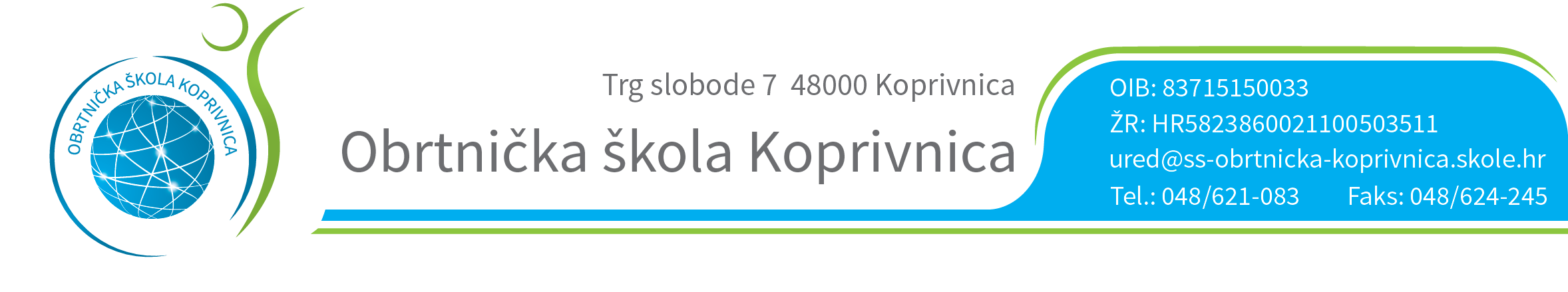 RASPORED OBRANE ZAVRŠNOG RADA11. 06. 2016. PLINOINSTALATERPROSTORIJA:  50POVJERENSTVO ZA ZANIMANJE   PLINOINSTALATER BRAČKO VLADIMIR - predsjednik i mentor   KRUNOSLAV ALDUK -  član   KUNŠTIĆ ŽELJKA – član JOSIP GEČ - član EMIL GOLUB- zapisničar                                                                      Predsjednik Prosudbenoga odbora:                                                                          Ratimir LjubićRASPORED OBRANE ZAVRŠNOG RADA11. 06. 2016. INSTALATER KUĆNIH INSTALACIJAPROSTORIJA: 50POVJERENSTVO ZA ZANIMANJE   INSTALATER KUĆNIH INSTALACIJABRAČKO VLADIMIR - predsjednik i mentor   KRUNOSLAV ALDUK -  član   KUNŠTIĆ ŽELJKA – član EMIL GOLUB - član JOSIP GEČ- zapisničar                                                                      Predsjednik Prosudbenoga odbora:                                                                          Ratimir LjubićRASPORED OBRANE ZAVRŠNOG RADA11. 06. 2016. AUTOLIMARPROSTORIJA: 50POVJERENSTVO ZA ZANIMANJE   AUTOLIMAR JOSIP GEČ- predsjednik i mentor   KUNŠTIĆ ŽELJKA – član BRAČKO VLADIMIR – član KRUNOSLAV ALDUK - član EMIL GOLUB- zapisničar                                                                      Predsjednik Prosudbenoga odbora:                                                                          Ratimir LjubićRASPORED OBRANE ZAVRŠNOG RADA11. 06. 2016. STROJOBRAVARPROSTORIJA: F3POVJERENSTVO ZA ZANIMANJE  STROJOBRAVARKASAŠ IŠTVAN– predsjednik i mentorKUKEC KRUNOSLAV – članZDRAVKO SABOLEK - član DAMIR BEBEK – članPULJEK NIKOLA - zapisničar                                                                      Predsjednik Prosudbenoga odbora:                                                                          Ratimir LjubićRASPORED OBRANE ZAVRŠNOG RADA11. 06. 2016. AUTOMEHATRONIČARPROSTORIJA: F3POVJERENSTVO ZA ZANIMANJE  AUTOMEHATRONIČAR  KUKEC KRUNOSLAV– predsjednik i mentor  KASAŠ IŠTVAN– član  ZDRAVKO SABOLEK - član   DAMIR BEBEK - član  PULJEK NIKOLA - zapisničarPredsjednik Prosudbenoga odbora:                                                                          Ratimir LjubićRED.BROJUČENIKVRIJEME1.KARLO BOBOVEC8,002.SLAĐAN JAZVEC8,103.MIHAEL MARIJAN LOGAR8,204.GORAN MILETIĆ8,305.HRVOJE NOVAČIĆ8,406.DOMAGOJ JUKIĆ8,50RED.BROJUČENIKVRIJEME1.MATEJ DELIMAR9,002.TOMISLAV ĐURAJ9,103.NIKOLA ĐUKIĆ9,204.DEAN HEMETEK9,305.DANIJEL KRNJAK9,406.MATIJA KULUŠIĆ9,507.DOMAGOJ HANŽEKOVIĆ10,008.ANTONIO SABOLIĆ10,109.VEDRAN MARINKOVIĆ10,2010.MARKO ŽIVKOVIĆ10,3011.MARIO BRADIĆ10,40RED.BROJUČENIKVRIJEME1.NEVEN ORŠOŠ10,502.JOSIP KAVICKI11,003.MARIO SRŠIĆ11,10RED.BROJUČENIKVRIJEME1.  ANTONIO KOMES8,002.JURICA BAHAT8,103.CIPRIJAN ŠEGRC8,204.MARIO SMOLČIĆ8,305.NIKOLA ČERNELI8,406.KRISTIJAN VARGA8,507.MILENKO HALAPA9,008.ANTONIO OSTOJČIĆ9,109.VINKO GORIČANEC9,2010.TIBOR MRZLEČKI9,30RED.BROJUČENIKVRIJEME LUKA SIRUTKA9,30 LUKA PREMEC9,40DAVID MATULIN9,50KRISTIJAN LEŠAJ10,00ANTONIO GALINEC10,10DENIS NEMČIĆ10,20ROBERT ZORKO10,30MIHAEL JAMBRUŠIĆ10,40ANTONIO VARGANTOLIĆ10,50DOMINIK KALAPSA11,00MARKO ŽGANJAR11,10JURICA JAGARINEC11,20MATIJA KOZINA11,30MATIJA GRABUŠIĆ11,40MARKO SINJERI11,50